MODELLO DI AMBITO DI LAVORO SOFTWARE 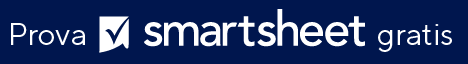 DELIVERABLE DI PROGETTO SOFTWAREAPPROVAZIONI E COMMENTINOME PROGETTONOME DELLA SOCIETÀPUNTO DI CONTATTOTELEFONOE-MAILINDIRIZZO POSTALE AZIENDALEUBICAZIONE PROGETTOAUTOREDATAAMBITO DI LAVORO SOFTWARECosa prevede il progetto? Quali sono i metodi di consegna?ESCLUSIONIMILESTONE SOFTWAREMILESTONE SOFTWAREMILESTONE SOFTWAREMILESTONE SOFTWAREDATA DI CONSEGNAATTIVITÀMERCI RICHIESTESERVIZI RICHIESTICICLO DI VITA DELLO SVILUPPO SOFTWARE (SDLC) CICLO DI VITA DELLO SVILUPPO SOFTWARE (SDLC) CICLO DI VITA DELLO SVILUPPO SOFTWARE (SDLC) CICLO DI VITA DELLO SVILUPPO SOFTWARE (SDLC) CICLO DI VITA DELLO SVILUPPO SOFTWARE (SDLC) ATTIVITÀDESCRIZIONEDESCRIZIONEDESCRIZIONECOSTO $ -    $ -    $ -    $ -    $ -    $ -    $ -    $ -    $ -   TOTALE $ -   IMPREVISTIIMPREVISTIIMPREVISTI10% $ -   RACCOLTA DEI REQUISITI DEL SOFTWARERACCOLTA DEI REQUISITI DEL SOFTWARERACCOLTA DEI REQUISITI DEL SOFTWARERACCOLTA DEI REQUISITI DEL SOFTWARERACCOLTA DEI REQUISITI DEL SOFTWAREATTIVITÀDESCRIZIONEDESCRIZIONEDESCRIZIONECOSTO $ -    $ -    $ -    $ -    $ -    $ -    $ -   TOTALE $ -   IMPREVISTIIMPREVISTIIMPREVISTI10% $ -   PROGETTAZIONE SOFTWARE PROGETTAZIONE SOFTWARE PROGETTAZIONE SOFTWARE PROGETTAZIONE SOFTWARE PROGETTAZIONE SOFTWARE ATTIVITÀDESCRIZIONEDESCRIZIONEDESCRIZIONECOSTO $ -    $ -    $ -    $ -    $ -    $ -    $ -   TOTALE $ -   IMPREVISTIIMPREVISTIIMPREVISTI10% $ -   SVILUPPO SOFTWARE SVILUPPO SOFTWARE SVILUPPO SOFTWARE SVILUPPO SOFTWARE SVILUPPO SOFTWARE ATTIVITÀDESCRIZIONEDESCRIZIONEDESCRIZIONECOSTO $ -    $ -    $ -    $ -    $ -    $ -    $ -    $ -    $ -   TOTALE $ -   IMPREVISTIIMPREVISTIIMPREVISTI10% $ -   INTEGRAZIONE DI TEST E SOFTWARE INTEGRAZIONE DI TEST E SOFTWARE INTEGRAZIONE DI TEST E SOFTWARE INTEGRAZIONE DI TEST E SOFTWARE INTEGRAZIONE DI TEST E SOFTWARE ATTIVITÀDESCRIZIONEDESCRIZIONEDESCRIZIONECOSTO $ -    $ -    $ -    $ -    $ -    $ -    $ -   TOTALE $ -   IMPREVISTIIMPREVISTIIMPREVISTI10% $ -   DISTRIBUZIONE DEL SOFTWARE DISTRIBUZIONE DEL SOFTWARE DISTRIBUZIONE DEL SOFTWARE DISTRIBUZIONE DEL SOFTWARE DISTRIBUZIONE DEL SOFTWARE ATTIVITÀDESCRIZIONEDESCRIZIONEDESCRIZIONECOSTO $ -    $ -    $ -    $ -    $ -    $ -    $ -    $ -    $ -   TOTALE $ -   IMPREVISTIIMPREVISTIIMPREVISTI10% $ -   MANUTENZIONE E OPERATIVITÀ DEL SOFTWARE MANUTENZIONE E OPERATIVITÀ DEL SOFTWARE MANUTENZIONE E OPERATIVITÀ DEL SOFTWARE MANUTENZIONE E OPERATIVITÀ DEL SOFTWARE MANUTENZIONE E OPERATIVITÀ DEL SOFTWARE ATTIVITÀDESCRIZIONEDESCRIZIONEDESCRIZIONECOSTO $ -    $ -    $ -    $ -    $ -    $ -    $ -   TOTALE $ -   IMPREVISTIIMPREVISTIIMPREVISTI10% $ -   GARANZIA DI QUALITÀ SOFTWARE GARANZIA DI QUALITÀ SOFTWARE GARANZIA DI QUALITÀ SOFTWARE GARANZIA DI QUALITÀ SOFTWARE GARANZIA DI QUALITÀ SOFTWARE ATTIVITÀDESCRIZIONEDESCRIZIONEDESCRIZIONECOSTO $ -    $ -    $ -    $ -    $ -    $ -    $ -    $ -    $ -   TOTALE $ -   IMPREVISTIIMPREVISTIIMPREVISTI10% $ -   RICERCA UTENTE SOFTWARE / RICERCA USER EXPERIENCE (UX) RICERCA UTENTE SOFTWARE / RICERCA USER EXPERIENCE (UX) RICERCA UTENTE SOFTWARE / RICERCA USER EXPERIENCE (UX) RICERCA UTENTE SOFTWARE / RICERCA USER EXPERIENCE (UX) RICERCA UTENTE SOFTWARE / RICERCA USER EXPERIENCE (UX) ATTIVITÀDESCRIZIONEDESCRIZIONEDESCRIZIONECOSTO $ -    $ -    $ -    $ -    $ -    $ -    $ -   TOTALE $ -   IMPREVISTIIMPREVISTIIMPREVISTI10% $ -   PIANIFICAZIONE ROADMAP SOFTWARE PIANIFICAZIONE ROADMAP SOFTWARE PIANIFICAZIONE ROADMAP SOFTWARE PIANIFICAZIONE ROADMAP SOFTWARE PIANIFICAZIONE ROADMAP SOFTWARE ATTIVITÀDESCRIZIONEDESCRIZIONEDESCRIZIONECOSTO $ -    $ -    $ -    $ -    $ -    $ -    $ -    $ -    $ -   TOTALE $ -   IMPREVISTIIMPREVISTIIMPREVISTI10% $ -   CONSIDERAZIONI SULLA METODOLOGIA SOFTWARE AGILE O A CASCATA CONSIDERAZIONI SULLA METODOLOGIA SOFTWARE AGILE O A CASCATA CONSIDERAZIONI SULLA METODOLOGIA SOFTWARE AGILE O A CASCATA CONSIDERAZIONI SULLA METODOLOGIA SOFTWARE AGILE O A CASCATA CONSIDERAZIONI SULLA METODOLOGIA SOFTWARE AGILE O A CASCATA ATTIVITÀDESCRIZIONEDESCRIZIONEDESCRIZIONECOSTO $ -    $ -    $ -    $ -    $ -    $ -    $ -   TOTALE $ -   IMPREVISTIIMPREVISTIIMPREVISTI10% $ -   ASSISTENZA CLIENTI SOFTWARE ASSISTENZA CLIENTI SOFTWARE ASSISTENZA CLIENTI SOFTWARE ASSISTENZA CLIENTI SOFTWARE ASSISTENZA CLIENTI SOFTWARE ATTIVITÀDESCRIZIONEDESCRIZIONEDESCRIZIONECOSTO $ -    $ -    $ -    $ -    $ -    $ -    $ -    $ -    $ -   TOTALE $ -   IMPREVISTIIMPREVISTIIMPREVISTI10% $ -   ALTRO ALTRO ALTRO ALTRO ALTRO ATTIVITÀDESCRIZIONEDESCRIZIONEDESCRIZIONECOSTO $ -    $ -    $ -    $ -    $ -    $ -    $ -   TOTALE $ -   IMPREVISTIIMPREVISTIIMPREVISTI10% $ -   TERMINI E CONDIZIONI DI PAGAMENTOPROPRIETARIO DEL PROGETTOFIRMADATAPROJECT MANAGERFIRMADATADICHIARAZIONE DI NON RESPONSABILITÀQualsiasi articolo, modello o informazione sono forniti da Smartsheet sul sito web solo come riferimento. Pur adoperandoci a mantenere le informazioni aggiornate e corrette, non offriamo alcuna garanzia o dichiarazione di alcun tipo, esplicita o implicita, relativamente alla completezza, l’accuratezza, l’affidabilità, l’idoneità o la disponibilità rispetto al sito web o le informazioni, gli articoli, i modelli o della relativa grafica contenuti nel sito. Qualsiasi affidamento si faccia su tali informazioni, è pertanto strettamente a proprio rischio.